Mayors Charity Café Bridge – EpsomTuesday 9th April 2019Registration 09.30hrs. Play starts 10.30hrs.  Results 16.00hrsDetailed instructions will be sent nearer the event£60 pair including 2 course lunchRefunds will be given for cancellations before 25th MarchPlayer 1  - Name ………………………………………………..…………  Tel …………………………..Email ………………………………………………………………………………Dietary requirements …………………………………………………….Player 2  - Name …………………………………..………………………  Tel …………………………..Email ………………………………………………………………………………Dietary requirements …………………………………………………….One of us has a smart phone and are willing to score - Please return this form by post, email or in person toNeil Dallen 77 Hazon Way, Epsom KT19 8HG neildallen@hotmail.co.ukCheque enclosed to The Mayor’s Charity FundBACS to Sort 40-20-28 Account 11488406 Ref “Bridge – your name”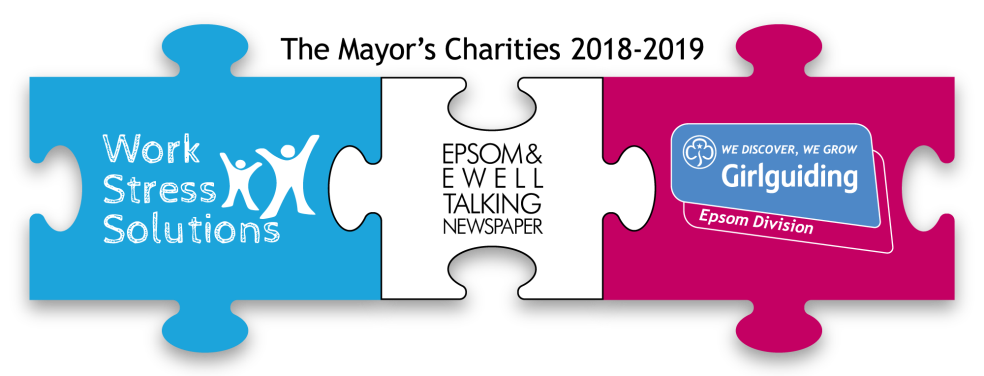 